Lars Rieger MdL blickt beim Besuch im E-Center hinter die Kulissen/ - Der CDU-Landtagsabgeordnete und Schweicher Stadtbürgermeister Lars Rieger informierte sich im E-Center Schweich kürzlich über aktuelle Herausforderungen und Perspektiven des Lebensmitteleinzelhandels in Deutschland. Eingeladen zum Gespräch und Blick hinter die Kulissen hatten Marktleiter Armin Forster sowie Vertreter der Edeka Südwest mit Sitz in Offenburg.Das E-Center in Schweich mit separatem Getränkemarkt spielt als Vollsortimenter eine wichtige Rolle in der Nahversorgung der Bevölkerung mit Lebensmitteln und Waren des täglichen Bedarfs. Davon überzeugte sich Bürgermeister Lars Rieger bei einem Rundgang durch den Markt, wobei er sich insbesondere für das tiefe und breite Sortiment sowie regionale und lokale Erzeugnisse interessierte. Auch Fragen zum Thema Nachhaltigkeit wurden thematisiert. Julian Niklaus, Bezirksleiter Edeka Südwest, und Markleiter Armin Forster beantworteten die Fragen des Bürgermeisters, gingen dabei auch auf die optimalen Bedingungen vor Ort ein und den guten Zuspruch der Bevölkerung. Edeka Südwest setze daher langfristig auf das E-Center in Schweich, so der Bezirksleiter. Der Markt werde kontinuierlich weiterentwickelt – angefangen vom Sortiment über die Einrichtung bis zur technischen Ausstattung.Im Anschluss an den Rundgang setzte sich Bürgermeister Lars Rieger für eine halbe Stunde an die Kasse des Marktes. Der Erlös dieser Aktion wurde auf 1.200 Euro aufgerundet und je zur Hälfte an die beiden lokalen Vereine Nachbar in Not e.V. und die DLRG-Ortsgruppe Schweich e.V.  gespendet. Die beiden Vorsitzenden der Vereine nahmen den Spendenscheck dankend in Empfang.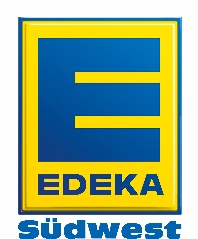 